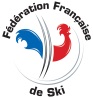 Ce formulaire doit être rempli et renvoyé par courrier accompagné du chèque du montant du stage, au comité régional organisateur ou à la FFS (envoyez une copie de ce formulaire au comité régional dont vous dépendez)Discipline Alpin    Snowboard    Nordique   Freestyle   Randonnée   Telemark   Autres (précisez) :                     Degré MF1 	     MF2      Entraineur     Formation continue     PasserelleLibellé de la formation RECYCLAGE  MF2 SKI DE RANDONNEEDates et lieu de la formationDU 24 AU 29 AVRIL 2017 – MASSIF DES ECRINSComité organisateurFFSNomPrénomNé(e) leNationalitéN° licenceNo TélEmailAdresseVilleClubN° FFS ComitéNom  PrésidentNombre de licenciés Email du clubNombre de cadres fédérauxFait à :Le : 